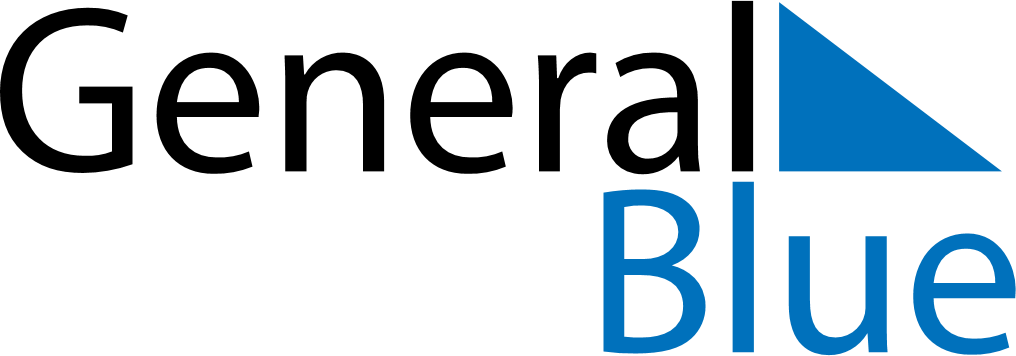 September 2029September 2029September 2029AustraliaAustraliaSundayMondayTuesdayWednesdayThursdayFridaySaturday12345678Father’s Day9101112131415161718192021222324252627282930